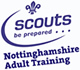 Essential Information ModulesValidation for Section AssistantsSeptember 2016This questionnaire is for all those adults that have kindly volunteered at assist Leaders in the Scout Association in the running of a section. There is a requirement on all of you to complete Modules 1 and 3 of the Adult Training Scheme. By now you should have done the learning part of this and now, by completing this form you will evidence your knowledge to the Local Training Manager and therefore be validated for these modulesThis questionnaire is for all those adults that have kindly volunteered at assist Leaders in the Scout Association in the running of a section. There is a requirement on all of you to complete Modules 1 and 3 of the Adult Training Scheme. By now you should have done the learning part of this and now, by completing this form you will evidence your knowledge to the Local Training Manager and therefore be validated for these modulesThis questionnaire is for all those adults that have kindly volunteered at assist Leaders in the Scout Association in the running of a section. There is a requirement on all of you to complete Modules 1 and 3 of the Adult Training Scheme. By now you should have done the learning part of this and now, by completing this form you will evidence your knowledge to the Local Training Manager and therefore be validated for these modulesThis questionnaire is for all those adults that have kindly volunteered at assist Leaders in the Scout Association in the running of a section. There is a requirement on all of you to complete Modules 1 and 3 of the Adult Training Scheme. By now you should have done the learning part of this and now, by completing this form you will evidence your knowledge to the Local Training Manager and therefore be validated for these modulesName  :Name  :………………………………………………………………………………..Group  :Group  :………………………………………………………………………………..Appointment  :Appointment  :………………………………………………………………………………..In the boxes provided please write your answers to the following questions:In the boxes provided please write your answers to the following questions:In the boxes provided please write your answers to the following questions:In the boxes provided please write your answers to the following questions:Module 1Module 1Explain what you would look for in carrying out a risk assessment for an activity and what you would do having identified the risks.Explain what you would look for in carrying out a risk assessment for an activity and what you would do having identified the risks.Explain what you would look for in carrying out a risk assessment for an activity and what you would do having identified the risks.Explain what you would look for in carrying out a risk assessment for an activity and what you would do having identified the risks.Please explain what you understand about the key policies of the Scout Association and how they affect you as a Section Assistant?Please explain what you understand about the key policies of the Scout Association and how they affect you as a Section Assistant?Please explain what you understand about the key policies of the Scout Association and how they affect you as a Section Assistant?Please explain what you understand about the key policies of the Scout Association and how they affect you as a Section Assistant?(Equal Opportunities)(Equal Opportunities)(Equal Opportunities)(Equal Opportunities)(Child Protection)(Child Protection)(Child Protection)(Child Protection)(Safety in Scouting)(Safety in Scouting)(Safety in Scouting)(Safety in Scouting)Module 3Explain the important issues to consider when planning and running games for the section?Explain the important issues to consider when planning and running games for the section?Explain the important issues to consider when planning and running games for the section?Explain the important issues to consider when planning and running games for the section?Describe how using different types of games benefit the programme?Describe how using different types of games benefit the programme?Describe how using different types of games benefit the programme?Describe how using different types of games benefit the programme?List as many sources of ready-made programme and game ideas as you can?List as many sources of ready-made programme and game ideas as you can?List as many sources of ready-made programme and game ideas as you can?List as many sources of ready-made programme and game ideas as you can?Get you Section Leader to sign the box below to show they have observed you plan and run a game for your section.Get you Section Leader to sign the box below to show they have observed you plan and run a game for your section.Get you Section Leader to sign the box below to show they have observed you plan and run a game for your section.Get you Section Leader to sign the box below to show they have observed you plan and run a game for your section.Thank you for your time in completing this document. Please now return it to your Local Training Manager (LTM). Your training as a Section Assistant is now complete. However if you feel you would like more information, then please feel free to speak to the LTM and attend any of the other training modules to further enhance your Scouting Knowledge.Thank you for your time in completing this document. Please now return it to your Local Training Manager (LTM). Your training as a Section Assistant is now complete. However if you feel you would like more information, then please feel free to speak to the LTM and attend any of the other training modules to further enhance your Scouting Knowledge.Thank you for your time in completing this document. Please now return it to your Local Training Manager (LTM). Your training as a Section Assistant is now complete. However if you feel you would like more information, then please feel free to speak to the LTM and attend any of the other training modules to further enhance your Scouting Knowledge.Thank you for your time in completing this document. Please now return it to your Local Training Manager (LTM). Your training as a Section Assistant is now complete. However if you feel you would like more information, then please feel free to speak to the LTM and attend any of the other training modules to further enhance your Scouting Knowledge.